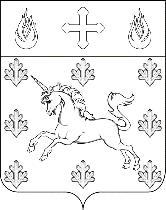 АДМИНИСТРАЦИЯПОСЕЛЕНИЯ СОСЕНСКОЕПОСТАНОВЛЕНИЕ_____01.04.2020_____№_____01-09-31/20_____О внесении изменений в Постановление администрации поселения Сосенское от 16.09.2016 № 01-09-65/6В соответствии с  Федеральным законом от 06.10.2003 № 131-ФЗ «Об общих принципах организации местного самоуправления в Российской Федерации»,  Постановлением администрации поселения Сосенское от 30.03.2020 № 01-09-21/20                 «Об утверждении Порядка разработки, реализации и оценки эффективности муниципальных программ поселения Сосенское», в целях создания благоприятной обстановки для населения,  воздания уважения гражданам старшего поколения, проявления внимания к ветеранам Великой Отечественной войны 1941-1945 гг., повышения уровня жизненной активности  населения и социальной вовлеченности в жизнь поселения Сосенское ПОСТАНОВЛЯЮ:1. Внести изменения в Постановление администрации поселения Сосенское от 16.09.2016 № 01-09-65/6 «Об утверждении муниципальной программы «Социальная поддержка населения, ветеранов и граждан старшего поколения поселения Сосенское»:	1.1. Приложение к Постановлению изложить в редакции согласно приложению, к данному Постановлению.2. Опубликовать данное Постановление в газете «Сосенские вести» и                 разместить на официальном сайте органов местного самоуправления в информационно-телекоммуникационной сети «Интернет».3. Данное Постановление вступает в силу с 01.04.2020. 4. Контроль за выполнением данного Постановления возложить на заместителя главы администрации поселения Сосенское Калиманову Я.А.Глава администрации поселения Сосенское                                                 Т.Ю. Тараканова				ЛИСТ СОГЛАСОВАНИЯО внесении изменений в Постановление администрации поселения Сосенское от 16.09.2016 г. № 01-09-65/6________________________________________________________  Калиманова Я.А._________________________________________________________ Французова Т.Ю._________________________________________________________ Костина Ю.А._________________________________________________________ Сабитова Е.Н._________________________________________________________ Филина А.В._________________________________________________________ Гладченко С.А.Приложение к Постановлению администрации поселения Сосенскоеот 01.04.2020 № 01-09-31/20Муниципальная программа«Социальная поддержка населения, ветеранов и граждан старшего поколения поселения Сосенское»Город Москва2016Паспорт муниципальной программы«Социальная поддержка населения, ветеранов и граждан старшего поколения поселения Сосенское» Технико-экономическое обоснования муниципальной программыОсновные направления социальной политики поселения Сосенское определены с учетом выполнения адресной социальной помощи и дополнительных мер социальной поддержки и социальной помощи для отдельных категорий граждан за счет средств бюджета поселения.Меры социальной поддержки и социальной помощи за счет средств поселения дополняют меры, не предусмотренные федеральным и городским законодательствам, и предназначены для граждан, имеющих место жительства, согласно постоянной регистрации на территории поселения Сосенское. 	В настоящее время в Российской Федерации установилась тенденция развития системы социальной поддержки населения и создания социальных программ различных уровней (федерального, регионального, муниципального), направленных на смягчение социальной напряженности, решение наиболее острых проблем социально не защищенных категорий населения. Одной из стратегических целей социальной политики остается конкретизация адресной социальной помощи, сосредоточение ресурсов на поддержку самым нуждающимся. Продолжается рост тарифов на услуги ЖКХ и рост цен на отдельные продукты питания и лекарства.Уровень доходов пенсионеров, несмотря на повышение размера пенсии, остается достаточно невысоким в связи с подорожанием лекарственных препаратов, продуктов питания, стоимостью коммунальных услуг. Анализ обращений граждан показывает, что большая часть населения обращается за помощью в крайне трудной жизненной ситуации, возникшей вследствие инвалидности, внезапной или длительной болезни, преклонного возраста, сиротства, отсутствия постоянной работы, непредвиденных и иных обстоятельств. Положение тех, кто живет, главным образом на пенсию, крайне тяжелое. В этих условиях одним из важных направлений в работе администрации поселения Сосенское является социальная поддержка наиболее нуждающихся категорий населения. Реализация мероприятий Программы помогает гражданам в решении конкретных проблем с учетом специфики их положения, а также других обстоятельств в части дополнительных мер адресной социальной поддержки и социальной помощи для отдельных категорий граждан.Предусмотренные мероприятия муниципальной программы позволят:- поддержать уровень материальной обеспеченности и социальной защищенности граждан, оказавшихся в сложной жизненной ситуации, которую они не могут преодолеть самостоятельно.- продолжить работу по предоставлению адресной социальной помощи гражданам, имеющим ограниченные возможности для обеспечения своей жизнедеятельности и нуждающимся в социальной поддержке;- предоставить социальную помощь конкретным нуждающимся лицам с учетом их индивидуальных особенностей;- полнее использовать преимущества системного подхода к решению проблем граждан, находящихся в социально уязвимом положении;- поддержать людей старшего поколения в решении проблем, реализации собственных возможностей по преодолению сложных жизненных ситуаций, удовлетворить их потребности в организации досуга;- оказывать материальную помощь ветеранам ВОВ;2. Цели и задачи муниципальной программыСоздание и реализация на уровне поселения дополнительных мер адресной социальной поддержки, для граждан, оказавшихся в сложной жизненной ситуации, основе индивидуального подхода к решению сложившихся у граждан проблем, организация культурно-массовых, досуговых, и традиционных для поселения мероприятий для детей, ветеранов, инвалидов и граждан старшего поколения. Повышение уровня жизненной активности населения и социальной вовлеченности в жизнь поселения и как следствие, снижение социальной напряженности в поселении.3. Финансирование муниципальной программыФинансирование муниципальной программы осуществляется за счет средств бюджета поселения Сосенское в городе Москве в объемах, установленных решением совета депутатов поселения Сосенское о бюджете поселения Сосенское в городе Москве на текущий финансовый год и плановый период, бюджета города Москвы и за счет средств иных, привлекаемых для реализации муниципальной программы источников (Приложение 1 к муниципальной программе).4. Мероприятия, направленные на реализацию муниципальной программыДостижения запланированных конечных результатов муниципальной программы осуществляется в соответствии с ежегодно утверждаемом перечнем мероприятий муниципальной программы на соответствующий календарный год (Приложения 2.1, 2.2, 2.3 к муниципальной программе).5. Ожидаемые результаты от реализации муниципальной программыЭффективная работа по выполнению муниципальной программы позволит поддержать  достойный уровень населения, препятствовать его дальнейшему снижению, способствовать социальной адаптации, реабилитации отдельных категорий граждан, находящихся в трудной жизненной ситуации, создать условия для активной деятельности отдельных категорий граждан,  оказать позитивное влияние на социальную ситуацию в поселении, оздоровить духовный климат, укрепить традиции уважения и признательности к ветеранам, пожилым людям. В целом выполнение мероприятий муниципальной программы повысит авторитет и укрепит уровень доверия к органам местной власти и Российскому государству.6. Отчетность и контроль за исполнением муниципальной программыКонтроль за реализацией муниципальной программы осуществляет координатор.С целью контроля за реализацией муниципальной программы ответственный исполнитель по запросу координатора направляет последнему оперативный отчет, по форме согласно приложению № 4 к Порядку разработки, реализации и оценки эффективности муниципальных программ поселения Сосенское, который содержит:1) перечень выполненных мероприятий муниципальной программы с указанием объемов финансирования и результатов выполнения мероприятий;2) анализ причин несвоевременного выполнения программных мероприятий.Ответственный исполнитель ежегодно готовит годовой отчет о реализации муниципальной программы, по форме согласно приложению № 5 к Порядку разработки, реализации и оценки эффективности муниципальных программ поселения Сосенское, и до 1 февраля года, следующего за отчетным, представляет его координатору для оценки эффективности реализации муниципальной программы. Порядок оценки эффективности реализации муниципальных программ поселения Сосенское представлен в приложении № 6 к Порядку разработки, реализации и оценки эффективности муниципальных программ поселения Сосенское.По результатам оценки эффективности муниципальной программы принимается решение о сокращении на очередной финансовый год и плановый период объема бюджетных ассигнований на ее реализацию или о досрочном прекращении реализации отдельных мероприятий, начиная с 1 января очередного финансового года, или дальнейшей реализации муниципальной программы в плановом объеме.После окончания срока реализации муниципальной программы ответственный исполнитель готовит не позднее 1 мая года, следующего за последним годом реализации муниципальной программы, итоговый отчет о ее реализации по форме согласно приложению № 5 к Порядку разработки, реализации и оценки эффективности муниципальных программ поселения Сосенское.Годовой (итоговый) отчеты о реализации муниципальной программы должны содержать:1) степень достижения запланированных результатов и намеченных целей муниципальной программы;2) общий объем фактически произведенных расходов, всего и в том числе по источникам финансирования;3) данные об использовании средств бюджета поселения Сосенское и иных средств, привлекаемых для реализации муниципальной программы, по каждому программному мероприятию и в целом по муниципальной программе;4) по мероприятиям, не завершенным в утвержденные сроки, – причины их невыполнения и предложения по дальнейшей реализации.По показателям, не достигшим запланированного уровня, приводятся причины невыполнения и предложения по их дальнейшему достижению.Годовой и итоговый отчеты подлежат размещению на официальном сайте органов местного самоуправления поселения Сосенское в сети Интернет..Приложение 1к муниципальной программе «Социальная поддержка населения, ветеранов и граждан старшего поколения поселения Сосенское»Приложение 2.1к муниципальной программе «Социальная поддержка населения, ветеранов и граждан старшего поколения поселения Сосенское»Перечень мероприятий, направленных на реализацию муниципальной программы  «Социальная поддержка населения, ветеранов и граждан старшего поколения поселения Сосенское» в 2018 г.Приложение 2.2к муниципальной программе «Социальная поддержка населения, ветеранов и граждан старшего поколения поселения Сосенское»Перечень мероприятий, направленных на реализацию муниципальной программы  «Социальная поддержка населения, ветеранов и граждан старшего поколения поселения Сосенское» в 2019 г.Приложение 2.3к муниципальной программе «Социальная поддержка населения, ветеранов и граждан старшего поколения поселения Сосенское»Перечень мероприятий, направленных на реализацию муниципальной программы  «Социальная поддержка населения, ветеранов и граждан старшего поколения поселения Сосенское» в 2020 г.Наименование муниципальной программы «Социальная поддержка населения, ветеранов и граждан старшего поколения поселения Сосенское»Цель муниципальной программыСоздание благоприятной обстановки для населения, воздание уважения гражданам старшего поколения. Проявление внимания к ветеранам Великой Отечественной войны, создание условий, обеспечивающих им достойную жизнь, активную деятельность, почет и уважение в обществе.Повышение уровня жизненной активности населения и социальной вовлеченности в жизнь поселения и как следствие, снижение социальной напряженности в поселении. Конечные результаты муниципальной программыКомплексное решение наиболее острых, конкретных проблем граждан, оказавшихся  в трудных жизненных обстоятельствах. Поддержание достойного уровня жизни ветеранов и обеспечение системного подхода к решению их проблем, препятствие к его снижению.Привлечение внимания к проблемам социального одиночества ветеранов, инвалидов и пенсионеров. Проведенные мероприятия будут способствовать социальной адаптации, реабилитации отдельных категорий граждан, находящихся в трудной жизненной ситуации, созданию условий для активного участия отдельных категорий в жизни поселения.  Укрепление традиций уважения ветеранов, граждан старшего поколения, инвалидов. Позитивное влияние внимания  органов власти к населению на социальную ситуацию в поселении.Задачи муниципальной программы   Предоставление дополнительных мер социальной поддержки: населению, людям пожилого возраста, инвалидам трудоспособного возраста:- обеспечение приоритетности оказания адресной социальной помощи гражданам, оказавшимся в трудной жизненной ситуации;- предоставление адресной помощи в виде денежных выплат;- организационная и культурно-массовая работа среди населения, граждан пенсионного возраста и ветеранов;- оказание дополнительной единовременной материальной помощи отдельным категориям граждан, в связи с памятными датами.Формирования у граждан отдельных категорий чувства полноценного участия в жизни поселения и доверительного отношения к органам местного самоуправления.Координатор муниципальной программыЗаместитель главы администрации по социальным вопросам и вопросам молодежной политики Разработчик муниципальной программы и ответственный исполнитель муниципальной программыОтдел по социальной поддержке населения Сроки реализации муниципальной программы2018-2022 гг.Объем и источники финансирования муниципальной программы        Общий объем финансирования на реализацию программы составляет 72 870,09 тыс. руб.В том числе:2018 г. - 12 343,59 тыс. руб.;2019 г. – 13 333,50 тыс. руб.;2020 г. – 15 731,00 тыс. руб.;2021 г. - 15 731,00 тыс. руб.;2022 г. – 15 731,00 тыс. руб.Средства бюджета поселения Сосенское в городе Москве.Объем финансовых ресурсов, необходимых для реализации муниципальной программы «Социальная поддержка населения, ветеранов и граждан старшего поколения поселения Сосенское»Объем финансовых ресурсов, необходимых для реализации муниципальной программы «Социальная поддержка населения, ветеранов и граждан старшего поколения поселения Сосенское»Объем финансовых ресурсов, необходимых для реализации муниципальной программы «Социальная поддержка населения, ветеранов и граждан старшего поколения поселения Сосенское»Объем финансовых ресурсов, необходимых для реализации муниципальной программы «Социальная поддержка населения, ветеранов и граждан старшего поколения поселения Сосенское»Объем финансовых ресурсов, необходимых для реализации муниципальной программы «Социальная поддержка населения, ветеранов и граждан старшего поколения поселения Сосенское»Объем финансовых ресурсов, необходимых для реализации муниципальной программы «Социальная поддержка населения, ветеранов и граждан старшего поколения поселения Сосенское»Объем финансовых ресурсов, необходимых для реализации муниципальной программы «Социальная поддержка населения, ветеранов и граждан старшего поколения поселения Сосенское»Объем финансовых ресурсов, необходимых для реализации муниципальной программы «Социальная поддержка населения, ветеранов и граждан старшего поколения поселения Сосенское»Объем финансовых ресурсов, необходимых для реализации муниципальной программы «Социальная поддержка населения, ветеранов и граждан старшего поколения поселения Сосенское»Объем финансовых ресурсов, необходимых для реализации муниципальной программы «Социальная поддержка населения, ветеранов и граждан старшего поколения поселения Сосенское»Объем финансовых ресурсов, необходимых для реализации муниципальной программы «Социальная поддержка населения, ветеранов и граждан старшего поколения поселения Сосенское»Объем финансовых ресурсов, необходимых для реализации муниципальной программы «Социальная поддержка населения, ветеранов и граждан старшего поколения поселения Сосенское»Объем финансовых ресурсов, необходимых для реализации муниципальной программы «Социальная поддержка населения, ветеранов и граждан старшего поколения поселения Сосенское»Объем финансовых ресурсов, необходимых для реализации муниципальной программы «Социальная поддержка населения, ветеранов и граждан старшего поколения поселения Сосенское»Объем финансовых ресурсов, необходимых для реализации муниципальной программы «Социальная поддержка населения, ветеранов и граждан старшего поколения поселения Сосенское»№п/пНаименование мероприятий Объем финансирования (тыс. руб.)Объем финансирования (тыс. руб.)Объем финансирования (тыс. руб.)Объем финансирования (тыс. руб.)Объем финансирования (тыс. руб.)Объем финансирования (тыс. руб.)Объем финансирования (тыс. руб.)Объем финансирования (тыс. руб.)Объем финансирования (тыс. руб.)Объем финансирования (тыс. руб.)Объем финансирования (тыс. руб.)Объем финансирования (тыс. руб.)Объем финансирования (тыс. руб.)Источник финансированияИсточник финансирования№п/пНаименование мероприятий 2018 годФакт2018 годФакт2019 годФакт2019 годФакт2019 годФакт2020 годПрогноз2020 годПрогноз2021 годПрогноз2021 годПрогноз2021 годПрогноз2021 годПрогнозВсегоВсегоИсточник финансированияИсточник финансирования1Адресная поддержка отдельных категорий населения2 110,002 110,001 331,201 331,201 331,202 550,002 550,002 550,002 550,002 550,002 550,0011 091,2011 091,20Местный бюджетМестный бюджет2Дополнительные меры адресной социальной поддержки4 930,004 930,006 281,106 281,106 281,106 152,006 152,006 152,006 152,006 152,006 152,0029 667,1029 667,10Местный бюджетМестный бюджет3Проведение ремонтных работ0,000,000,000,000,000,000,000,000,000,000,000,000,00Местный бюджетМестный бюджет4Мероприятия поселения по социальной поддержке населения4 443,234 443,234 551,204 551,204 551,206 155,006 155,006 155,006 155,006 155,006 155,0027 459,4327 459,43Местный бюджетМестный бюджет5Прочие мероприятия860,36860,361 170,001 170,001 170,00874,00874,00874,00874,00874,00874,004 652,364 652,36Местный бюджетМестный бюджетИТОГО:12 343,5912 343,5913 333,5013 333,5013 333,5015 731,0015 731,0015 731,0015 731,0015 731,0015 731,0072 870,0972 870,09Местный бюджетМестный бюджет№п/пМероприятия по реализации программыСрок исполненияОбъем финансирования в 2018 году (тыс.руб.)Ответственный за выполнение муниципальной программыОтветственный за выполнение муниципальной программы1. Адресная поддержка отдельных категорий населения1. Адресная поддержка отдельных категорий населения1. Адресная поддержка отдельных категорий населения1. Адресная поддержка отдельных категорий населения1. Адресная поддержка отдельных категорий населения1. Адресная поддержка отдельных категорий населения1.1Единовременная материальная помощь на газификацию жилого помещенияв течение года1 000,00Администрация поселения СосенскоеАдминистрация поселения Сосенское1.2Единовременная материальная помощь пострадавшим от пожара в единственном жилом помещениив течение года200,00Администрация поселения СосенскоеАдминистрация поселения Сосенское1.3Единовременная материальная помощь, пострадавшим от затопления в единственном жилом помещениив течение года80,00Администрация поселения СосенскоеАдминистрация поселения Сосенское1.4Единовременная материальная помощь гражданам, в связи с кражей личного имуществав течение года60,00Администрация поселения СосенскоеАдминистрация поселения Сосенское1.5Единовременная материальная помощь на оплату дорогостоящих медицинских услуг по жизненно важным показаниямв течение года150,00Администрация поселения СосенскоеАдминистрация поселения Сосенское1.6Единовременная материальная помощь на оплату дорогостоящих лекарственных препаратов по рецептам врачейв течение года35,00Администрация поселения СосенскоеАдминистрация поселения Сосенское1.7Единовременная материальная помощь на оплату технических средств реабилитациив течение года35,00Администрация поселения СосенскоеАдминистрация поселения Сосенское1.8Единовременная материальная помощь на приобретение товаров длительного пользования (холодильник, стиральная машина, телевизор, газовая и электрическая плит, мебель, компьютер и др.)в течение года60,00Администрация поселения СосенскоеАдминистрация поселения Сосенское1.9Единовременная материальная помощь на приобретение и установку кондиционерав течение года100,00Администрация поселения СосенскоеАдминистрация поселения Сосенское1.10Единовременная материальная помощь на приобретение и установку (поверку) приборов учета горячей и холодной воды, приобретение и установка электрических и газовых счетчиковв течение года40,00Администрация поселения СосенскоеАдминистрация поселения Сосенское1.11Единовременная материальная помощь на ремонт товаров длительного пользованияв течение года30,00Администрация поселения СосенскоеАдминистрация поселения Сосенское1.12Единовременная материальная помощь на приобретение продуктов питания и товаров первой необходимостив течение года40,00Администрация поселения СосенскоеАдминистрация поселения Сосенское1.13Единовременная материальная помощь на   ритуальные услуги (включая установку надгробий и  проезд к месту погребения)в течение года60,00Администрация поселения СосенскоеАдминистрация поселения Сосенское1.14Единовременная материальная помощь на  частичный ремонт квартирв течение года120,00Администрация поселения СосенскоеАдминистрация поселения Сосенское1.15Единовременная материальная помощь в связи с непредвиденными обстоятельствамив течение года100,00Администрация поселения СосенскоеАдминистрация поселения СосенскоеИтого по разделу 1:2 110,002. Дополнительные меры адресной социальной поддержкиМатериальная помощь к юбилейным и памятным датам2. Дополнительные меры адресной социальной поддержкиМатериальная помощь к юбилейным и памятным датам2. Дополнительные меры адресной социальной поддержкиМатериальная помощь к юбилейным и памятным датам2. Дополнительные меры адресной социальной поддержкиМатериальная помощь к юбилейным и памятным датам2. Дополнительные меры адресной социальной поддержкиМатериальная помощь к юбилейным и памятным датам2. Дополнительные меры адресной социальной поддержкиМатериальная помощь к юбилейным и памятным датам2.1.1Единовременная материальная помощь льготным категориям граждан к памятным датам:снятие блокады Ленинграда, годовщина Сталинградской битвы, битва за Москву, день вывода Советских  войск из Афганистана, годовщина аварии на ЧАЭС,  День памяти жертв политических репрессийв течение годак памятным датам420,00Администрация поселения СосенскоеАдминистрация поселения Сосенское2.1.2Материальная поддержка юбиляров из числа инвалидов и участников ВОВ, тружеников тыла, вдов погибших (умерших) участников ВОВ, несовершеннолетних узников (80,85,90,95,100 и т.д. лет)в течение года140,00Администрация поселения СосенскоеАдминистрация поселения СосенскоеИтого по подразделу 2.1:560,002.2. Материальная помощь ко Дню Победы в Великой Отечественной войне2.2. Материальная помощь ко Дню Победы в Великой Отечественной войне2.2. Материальная помощь ко Дню Победы в Великой Отечественной войне2.2. Материальная помощь ко Дню Победы в Великой Отечественной войне2.2. Материальная помощь ко Дню Победы в Великой Отечественной войне2.2.1Единовременная материальная помощь ко Дню Победы участникам ВОВ, труженикам тыла, несовершеннолетним узникам, вдовам погибших (умерших) участников ВОВ2 кв. 2018 г.700,00Администрация поселения СосенскоеАдминистрация поселения Сосенское2.2.2Единовременная материальная помощь для приобретения товаров длительного пользования:- участникам и инвалидам ВОВ;- труженикам тыла- несовершеннолетним узникам- вдовам погибших (умерших) участников  ВОВ2 кв. 2018 г.2 245,00Администрация поселения СосенскоеАдминистрация поселения Сосенское2.2.3Единовременная материальная помощь родственникам:- участников и инвалидов ВОВ- тружеников тыла- несовершеннолетних узников- вдов погибших (умерших) участников ВОВв течение года100,00Администрация поселения СосенскоеАдминистрация поселения СосенскоеИтого по подразделу 2.2:3 045,002.3. Материальная помощь долгожителям, в рамках социальной поддержки2.3. Материальная помощь долгожителям, в рамках социальной поддержки2.3. Материальная помощь долгожителям, в рамках социальной поддержки2.3. Материальная помощь долгожителям, в рамках социальной поддержки2.3. Материальная помощь долгожителям, в рамках социальной поддержки2.3. Материальная помощь долгожителям, в рамках социальной поддержки2.3.1Единовременная материальная помощь пожилым гражданам (старше 85 лет)  ко Дню пожилого человека4 кв. 2018 г.1 070,00Администрация поселения СосенскоеАдминистрация поселения Сосенское2.3.2Материальная помощь активу Совета ветерановв течение года255,00Администрация поселения СосенскоеАдминистрация поселения СосенскоеИтого по подразделу 2.3:1 325,00Итого по разделу 2:930,00Проведение ремонтных работПроведение ремонтных работПроведение ремонтных работПроведение ремонтных работПроведение ремонтных работ3.1Проведение работ по ремонту жилого помещения для участника ВОВв течение года00,00Администрация поселения СосенскоеАдминистрация поселения СосенскоеИтого по разделу 3:00,00Мероприятия поселения по социальной поддержке населенияМероприятия поселения по социальной поддержке населенияМероприятия поселения по социальной поддержке населенияМероприятия поселения по социальной поддержке населенияМероприятия поселения по социальной поддержке населения4.1Экскурсионные и культурно-познавательные программыв течение года654,00Администрация поселения СосенскоеАдминистрация поселения Сосенское4.2Приобретение билетов на концерты и в театры для ветеранов и детей их малообеспеченных, многодетных семейв течение года2 176,66Администрация поселения СосенскоеАдминистрация поселения Сосенское4.3Театрализованное представление. Новогодняя Елка.4 кв. 2018 г.225,30Администрация поселения СосенскоеАдминистрация поселения Сосенское4.4Организация питания на праздничных мероприятиях (Торжественные мероприятия, посвященные Дню Победы, Дню памяти и скорби, праздничное мероприятие, посвященное Дню семьи, любви и верности)в течение года566,83Администрация поселения СосенскоеАдминистрация поселения Сосенское4.5Приобретение новогодних подарков, продуктовых наборов к Дню инвалида, сладких наборов ко Дню пожилого человека)3 кв.- 4 кв.2018 г.692,20Администрация поселения СосенскоеАдминистрация поселения Сосенское4.6Приобретение памятных подарков для юбиляров совместной жизни2 кв. 2018 г.85,49Администрация поселения СосенскоеАдминистрация поселения Сосенское4.7Приобретение памятных подарков ко Дню матери4 кв.2018 г.42,75Администрация поселения СосенскоеАдминистрация поселения СосенскоеИтого по разделу 4:4 443,23Прочие мероприятияПрочие мероприятияПрочие мероприятияПрочие мероприятияПрочие мероприятияПрочие мероприятия5.1Изготовление печатной продукциив течение года198,40Администрация поселения СосенскоеАдминистрация поселения Сосенское5.2Приобретение поздравительных открыток с юбилеем и Днем рожденияв течение года60,00Администрация поселения СосенскоеАдминистрация поселения Сосенское5.3Транспортные расходыв течение года320,74Администрация поселения СосенскоеАдминистрация поселения Сосенское5.4Приобретение букетов для поздравленияв течение года281,22Администрация поселения СосенскоеАдминистрация поселения СосенскоеИтого по разделу 5:860,36ВСЕГО:12 343,59№п/пМероприятия по реализации программыСрок исполненияОбъем финансирования в 2019 году (тыс. руб.)Ответственный за выполнение муниципальной программыОтветственный за выполнение муниципальной программы1. Адресная поддержка отдельных категорий населения1. Адресная поддержка отдельных категорий населения1. Адресная поддержка отдельных категорий населения1. Адресная поддержка отдельных категорий населения1. Адресная поддержка отдельных категорий населения1. Адресная поддержка отдельных категорий населения1.1Единовременная материальная помощь на газификацию жилого помещенияв течение года110,20Администрация поселения СосенскоеАдминистрация поселения Сосенское1.2 Единовременная материальная помощь пострадавшим от пожара в единственном жилом помещениив течение года220,00Администрация поселения СосенскоеАдминистрация поселения Сосенское1.3Единовременная материальная помощь, пострадавшим от затопления в единственном жилом помещениив течение года88,00Администрация поселения СосенскоеАдминистрация поселения Сосенское1.4Единовременная материальная помощь гражданам, в связи с кражей личного имуществав течение года66,00Администрация поселения СосенскоеАдминистрация поселения Сосенское1.5Единовременная материальная помощь на оплату дорогостоящих медицинских услуг по жизненно важным показаниямв течение года165,00Администрация поселения СосенскоеАдминистрация поселения Сосенское1.6Единовременная материальная помощь на оплату дорогостоящих лекарственных препаратов по рецептам врачейв течение года38,50Администрация поселения СосенскоеАдминистрация поселения Сосенское1.7Единовременная материальная помощь на оплату технических средств реабилитациив течение года38,50Администрация поселения СосенскоеАдминистрация поселения Сосенское1.8Единовременная материальная помощь на приобретение товаров длительного пользования (холодильник, стиральная машина, телевизор, газовая и электрическая плит, мебель, компьютер и др.)в течение года66,00Администрация поселения СосенскоеАдминистрация поселения Сосенское1.9Единовременная материальная помощь на приобретение и установку кондиционерав течение года110,00Администрация поселения СосенскоеАдминистрация поселения Сосенское1.10Единовременная материальная помощь на приобретение и установку (поверку) приборов учета горячей и холодной воды, приобретение и установка электрических и газовых счетчиковв течение года44,00Администрация поселения СосенскоеАдминистрация поселения Сосенское1.11Единовременная материальная помощь на ремонт товаров длительного пользованияв течение года33,00Администрация поселения СосенскоеАдминистрация поселения Сосенское1.12Единовременная материальная помощь на приобретение продуктов питания и товаров первой необходимостив течение года44,00Администрация поселения СосенскоеАдминистрация поселения Сосенское1.13Единовременная материальная помощь на   ритуальные услуги (включая установку надгробий и  проезд к месту погребения)в течение года66,00Администрация поселения СосенскоеАдминистрация поселения Сосенское1.14Единовременная материальная помощь на  частичный ремонт квартирв течение года132,00Администрация поселения СосенскоеАдминистрация поселения Сосенское1.15Единовременная материальная помощь в связи с непредвиденными обстоятельствамив течение года110,00Администрация поселения СосенскоеАдминистрация поселения СосенскоеИтого по разделу 1:1 331,202. Дополнительные меры адресной социальной поддержкиМатериальная помощь к юбилейным и памятным датам2. Дополнительные меры адресной социальной поддержкиМатериальная помощь к юбилейным и памятным датам2. Дополнительные меры адресной социальной поддержкиМатериальная помощь к юбилейным и памятным датам2. Дополнительные меры адресной социальной поддержкиМатериальная помощь к юбилейным и памятным датам2. Дополнительные меры адресной социальной поддержкиМатериальная помощь к юбилейным и памятным датам2. Дополнительные меры адресной социальной поддержкиМатериальная помощь к юбилейным и памятным датам2.1.1Единовременная материальная помощь льготным категориям граждан к памятным датам:снятие блокады Ленинграда, годовщина Сталинградской битвы, битва за Москву, день вывода Советских  войск из Афганистана, годовщина аварии на ЧАЭС,  День памяти жертв политических репрессийв течение годак памятным датам462,00Администрация поселения СосенскоеАдминистрация поселения Сосенское2.1.2Материальная поддержка юбиляров из числа инвалидов и участников ВОВ, тружеников тыла, вдов погибших (умерших) участников ВОВ, несовершеннолетних узников (80,85,90,95,100 и т.д. лет)в течение года154,00Администрация поселения СосенскоеАдминистрация поселения СосенскоеИтого по подразделу 2.1:616,002.2. Материальная помощь ко Дню Победы в Великой Отечественной войне2.2. Материальная помощь ко Дню Победы в Великой Отечественной войне2.2. Материальная помощь ко Дню Победы в Великой Отечественной войне2.2. Материальная помощь ко Дню Победы в Великой Отечественной войне2.2. Материальная помощь ко Дню Победы в Великой Отечественной войне2.2.1Единовременная материальная помощь ко Дню Победы участникам ВОВ, труженикам тыла, несовершеннолетним узникам, вдовам погибших (умерших) участников ВОВ2 кв. 2019 г.1 700,00Администрация поселения СосенскоеАдминистрация поселения Сосенское2.2.2Единовременная материальная помощь для приобретения товаров длительного пользования:- участникам и инвалидам ВОВ;- труженикам тыла - несовершеннолетним узникам - вдовам погибших (умерших) участников  ВОВ2 кв. 2019 г.2 505,10Администрация поселения СосенскоеАдминистрация поселения Сосенское2.2.3Единовременная материальная помощь родственникам: - участников и инвалидов ВОВ- тружеников тыла - несовершеннолетних узников - вдов погибших (умерших) участников ВОВв течение года110,00Администрация поселения СосенскоеАдминистрация поселения СосенскоеИтого по подразделу 2.2:4 315,102.3. Материальная помощь долгожителям, в рамках социальной поддержки2.3. Материальная помощь долгожителям, в рамках социальной поддержки2.3. Материальная помощь долгожителям, в рамках социальной поддержки2.3. Материальная помощь долгожителям, в рамках социальной поддержки2.3. Материальная помощь долгожителям, в рамках социальной поддержки2.3. Материальная помощь долгожителям, в рамках социальной поддержки2.3.1Единовременная материальная помощь пожилым гражданам (старше 85 лет)  ко Дню пожилого человека4 кв. 2019 г.1 070,00Администрация поселения СосенскоеАдминистрация поселения Сосенское2.3.2Материальная помощь активу Совета ветерановв течение года280,00Администрация поселения СосенскоеАдминистрация поселения СосенскоеИтого по подразделу 2.3:1 350,00Итого по разделу 2:6 281,103. Проведение ремонтных работ3. Проведение ремонтных работ3. Проведение ремонтных работ3. Проведение ремонтных работ3. Проведение ремонтных работ3.1Проведение работ по ремонту жилого помещения для участника ВОВв течение года0,00Администрация поселения СосенскоеАдминистрация поселения СосенскоеИтого по разделу 3:0,004. Мероприятия поселения по социальной поддержке населения4. Мероприятия поселения по социальной поддержке населения4. Мероприятия поселения по социальной поддержке населения4. Мероприятия поселения по социальной поддержке населения4. Мероприятия поселения по социальной поддержке населения4.1 Экскурсионные и культурно-познавательные программыв течение года950,00Администрация поселения СосенскоеАдминистрация поселения Сосенское4.2Приобретение билетов на концерты и в театры для ветеранов и детей их малообеспеченных, многодетных семейв течение года1 550,00Администрация поселения СосенскоеАдминистрация поселения Сосенское4.3 Организация питания на праздничных мероприятиях (Торжественные мероприятия, посвященные Дню Победы, Дню памяти и скорби, праздничное мероприятие, посвященное Дню семьи, любви и верности)в течение года610,00Администрация поселения СосенскоеАдминистрация поселения Сосенское4.4Приобретение новогодних подарков, продуктовых наборов к Дню инвалида, сладких наборов ко Дню пожилого человека)3 кв.- 4 кв.2019 г.1 281,20Администрация поселения СосенскоеАдминистрация поселения Сосенское4.5Приобретение памятных подарков для юбиляров совместной жизни2 кв. 2019 г.80,00Администрация поселения СосенскоеАдминистрация поселения Сосенское4.6Приобретение памятных подарков для поздравления юбиляров ветеранов ВОВ4 кв.2019 г.80,00Администрация поселения СосенскоеАдминистрация поселения СосенскоеИтого по разделу 4:4 551,205. Прочие мероприятия5. Прочие мероприятия5. Прочие мероприятия5. Прочие мероприятия5. Прочие мероприятия5. Прочие мероприятия5.1 Изготовление печатной продукциив течение года280,00Администрация поселения СосенскоеАдминистрация поселения Сосенское5.2 Приобретение  поздравительных открыток с юбилеем и Днем рожденияв течение года70,00Администрация поселения СосенскоеАдминистрация поселения Сосенское5.3 Транспортные расходыв течение года350,00Администрация поселения СосенскоеАдминистрация поселения Сосенское5.4Приобретение букетов для поздравленияв течение года470,00Администрация поселения СосенскоеАдминистрация поселения СосенскоеИтого по разделу 5:1 170,00ВСЕГО:13 333,50№п/пМероприятия по реализации программыСрок исполненияОбъем финансирования в 2020 году (тыс. руб.)Ответственный за выполнение муниципальной программыОтветственный за выполнение муниципальной программыАдресная поддержка отдельных категорий населенияАдресная поддержка отдельных категорий населенияАдресная поддержка отдельных категорий населенияАдресная поддержка отдельных категорий населенияАдресная поддержка отдельных категорий населенияАдресная поддержка отдельных категорий населения1.1Единовременная материальная помощь на газификацию жилого помещенияв течение года720,00Администрация поселения СосенскоеАдминистрация поселения Сосенское1.2 Единовременная материальная помощь пострадавшим от пожара в единственном жилом помещениив течение года200,00Администрация поселения СосенскоеАдминистрация поселения Сосенское1.3Единовременная материальная помощь, пострадавшим от затопления в единственном жилом помещениив течение года40,00Администрация поселения СосенскоеАдминистрация поселения Сосенское1.4Единовременная материальная помощь гражданам, в связи с кражей личного имуществав течение года20,00Администрация поселения СосенскоеАдминистрация поселения Сосенское1.5Единовременная материальная помощь на оплату дорогостоящих медицинских услуг по жизненно важным показаниямв течение года300,00Администрация поселения СосенскоеАдминистрация поселения Сосенское1.6Единовременная материальная помощь на оплату дорогостоящих лекарственных препаратов по рецептам врачейв течение года100,00Администрация поселения СосенскоеАдминистрация поселения Сосенское1.7Единовременная материальная помощь на оплату технических средств реабилитациив течение года10,00Администрация поселения СосенскоеАдминистрация поселения Сосенское1.8Единовременная материальная помощь на приобретение товаров длительного пользования (холодильник, стиральная машина, телевизор, газовая и электрическая плит, мебель, компьютер и др.)в течение года450,00Администрация поселения СосенскоеАдминистрация поселения Сосенское1.9Единовременная материальная помощь на приобретение и установку кондиционерав течение года40,00Администрация поселения СосенскоеАдминистрация поселения Сосенское1.10Единовременная материальная помощь на приобретение и установку (поверку) приборов учета горячей и холодной воды, приобретение и установка электрических и газовых счетчиковв течение года5,00Администрация поселения СосенскоеАдминистрация поселения Сосенское1.11Единовременная материальная помощь на ремонт товаров длительного пользованияв течение года5,00Администрация поселения СосенскоеАдминистрация поселения Сосенское1.12Единовременная материальная помощь на приобретение продуктов питания и товаров первой необходимостив течение года250,00Администрация поселения СосенскоеАдминистрация поселения Сосенское1.13Единовременная материальная помощь на   ритуальные услуги (включая установку надгробий и  проезд к месту погребения)в течение года150,00Администрация поселения СосенскоеАдминистрация поселения Сосенское1.14Единовременная материальная помощь на  частичный ремонт квартирв течение года140,00Администрация поселения СосенскоеАдминистрация поселения Сосенское1.15Единовременная материальная помощь в связи с непредвиденными обстоятельствамив течение года20,00Администрация поселения СосенскоеАдминистрация поселения СосенскоеИтого по разделу 1:2 450,002. Дополнительные меры адресной социальной поддержкиМатериальная помощь к юбилейным и памятным датам2. Дополнительные меры адресной социальной поддержкиМатериальная помощь к юбилейным и памятным датам2. Дополнительные меры адресной социальной поддержкиМатериальная помощь к юбилейным и памятным датам2. Дополнительные меры адресной социальной поддержкиМатериальная помощь к юбилейным и памятным датам2. Дополнительные меры адресной социальной поддержкиМатериальная помощь к юбилейным и памятным датам2. Дополнительные меры адресной социальной поддержкиМатериальная помощь к юбилейным и памятным датам2.1.1Единовременная материальная помощь льготным категориям граждан к памятным датам:снятие блокады Ленинграда, годовщина Сталинградской битвы, битва за Москву, день вывода Советских  войск из Афганистана, годовщина аварии на ЧАЭС,  День памяти жертв политических репрессийв течение годак памятным датам510,00Администрация поселения СосенскоеАдминистрация поселения Сосенское2.1.2Материальная поддержка юбиляров из числа инвалидов и участников ВОВ, тружеников тыла, вдов погибших (умерших) участников ВОВ, несовершеннолетних узников (80,85,90,95,100 и т.д. лет)в течение года80,00Администрация поселения СосенскоеАдминистрация поселения СосенскоеИтого по подразделу 2.1:590,002.2. Материальная помощь ко Дню Победы в Великой Отечественной войне2.2. Материальная помощь ко Дню Победы в Великой Отечественной войне2.2. Материальная помощь ко Дню Победы в Великой Отечественной войне2.2. Материальная помощь ко Дню Победы в Великой Отечественной войне2.2. Материальная помощь ко Дню Победы в Великой Отечественной войне2.2.1Единовременная материальная помощь ко Дню Победы участникам ВОВ, труженикам тыла, несовершеннолетним узникам, вдовам погибших (умерших) участников ВОВ2 кв. 2020 г.565,00Администрация поселения СосенскоеАдминистрация поселения Сосенское2.2.2Единовременная материальная помощь для приобретения товаров длительного пользования:- участникам и инвалидам ВОВ;- труженикам тыла - несовершеннолетним узникам - вдовам погибших (умерших) участников  ВОВ2 кв. 2020 г.2 247,00Администрация поселения СосенскоеАдминистрация поселения Сосенское2.2.3Единовременная материальная помощь родственникам: - участников и инвалидов ВОВ- тружеников тыла - несовершеннолетних узников - вдов погибших (умерших) участников ВОВв течение года600,00Администрация поселения СосенскоеАдминистрация поселения СосенскоеИтого по подразделу 2.2:3 412 ,002.3. Материальная помощь долгожителям, в рамках социальной поддержки2.3. Материальная помощь долгожителям, в рамках социальной поддержки2.3. Материальная помощь долгожителям, в рамках социальной поддержки2.3. Материальная помощь долгожителям, в рамках социальной поддержки2.3. Материальная помощь долгожителям, в рамках социальной поддержки2.3. Материальная помощь долгожителям, в рамках социальной поддержки2.3.1Единовременная материальная помощь пожилым гражданам (старше 85 лет)  ко Дню пожилого человека4 кв. 2020 г.1 500,00Администрация поселения СосенскоеАдминистрация поселения Сосенское2.3.2Материальная помощь активу Совета ветеранов и активу Общества инвалидовв течение года750,00Администрация поселения СосенскоеАдминистрация поселения СосенскоеИтого по подразделу 2.3:2 250,00Итого по разделу 2:6 252,003. Проведение ремонтных работ3. Проведение ремонтных работ3. Проведение ремонтных работ3. Проведение ремонтных работ3. Проведение ремонтных работ3.1Проведение работ по ремонту жилого помещения для участника ВОВв течение года0,00Администрация поселения СосенскоеАдминистрация поселения СосенскоеИтого по разделу 3:0,004. Мероприятия поселения по социальной поддержке населения4. Мероприятия поселения по социальной поддержке населения4. Мероприятия поселения по социальной поддержке населения4. Мероприятия поселения по социальной поддержке населения4. Мероприятия поселения по социальной поддержке населения4.1 Экскурсионные и культурно-познавательные программыв течение года1 000,00Администрация поселения СосенскоеАдминистрация поселения Сосенское4.2Приобретение билетов на театрально-зрелищные мероприятия для граждан старшего поколения и детей льготных категорий (ребенок-инвалид, потеря кормильца, ребенок одинокой малообеспеченной матери)в течение года2 895,00Администрация поселения СосенскоеАдминистрация поселения Сосенское4.3Организация и проведение торжественных мероприятий, посвященных Дню Победы, Дню памяти и скорби, праздничного мероприятия, посвященного Дню семьи, любви и верности)в течение года750,00Администрация поселения СосенскоеАдминистрация поселения Сосенское4.4Приобретение новогодних подарков, продуктовых наборов к Дню инвалида, сладких наборов ко Дню пожилого человека)3 кв.- 4 кв.2020 г.1 350, 00Администрация поселения СосенскоеАдминистрация поселения Сосенское4.5Приобретение памятных подарков для юбиляров совместной жизни2 кв. 2020 г.80,00Администрация поселения СосенскоеАдминистрация поселения Сосенское4.6Приобретение памятных подарков для поздравления юбиляров ветеранов ВОВ4 кв. 2020 г.80,00Администрация поселения СосенскоеАдминистрация поселения СосенскоеИтого по разделу 4:6 155,005. Прочие мероприятия5. Прочие мероприятия5. Прочие мероприятия5. Прочие мероприятия5. Прочие мероприятия5. Прочие мероприятия5.1 Изготовление печатной продукциив течение года300,00Администрация поселения СосенскоеАдминистрация поселения Сосенское5.2 Транспортные расходыв течение года350,00Администрация поселения СосенскоеАдминистрация поселения Сосенское5.3Приобретение букетов для поздравленияв течение года224,00Администрация поселения СосенскоеАдминистрация поселения СосенскоеИтого по разделу 5:874,00ВСЕГО:15 731,00